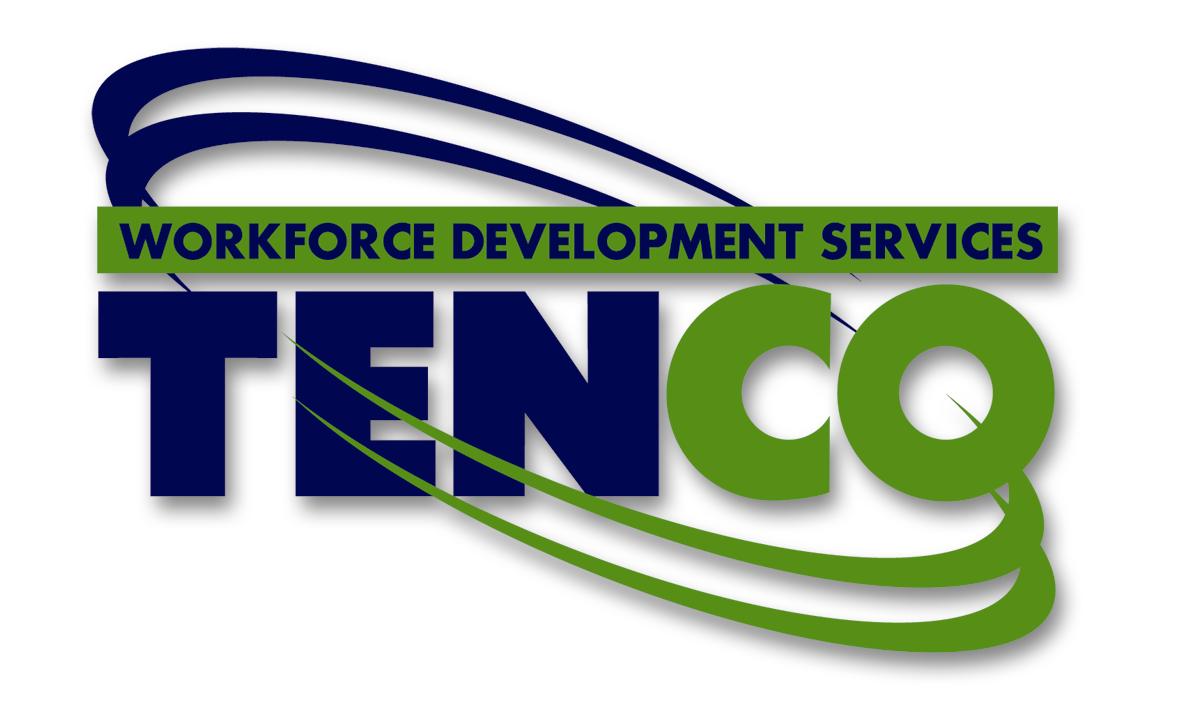 	TENCO WORKFORCE DEVELOPMENT AREA	SCHOLARSHIP/APPLICATION FOR ADULT, DISLOCATED WORKER, AND YOUTH SERVICESDate: 					     		Training/Services Needed: 				Name:	_____________________, ___________________, ___________________, _____________________	       	               Last	   	       	First        	            Middle                              Maiden (if applicable) Gender: M___ F ___       D.O.B.         /       /               Age:                     Circle One:  Single     Married     Separated     DivorcedAddress:	     Street					City		 State		Zip			County      Phone #:	   _______________________________	                       2nd Phone #:  _________________________________Cell Phone #:					 	     E-Mail:  						Name and Relationship of 2nd Phone #:  __________________________________________________________List the names, birth dates, and relationship of all persons living in your household (include yourself):INCOME:WORK HISTORY:Please complete the history of the last three places of employment beginning with the most recent.  Please circle a reason.Employer 					            	Laid off/Terminated/Quit:		Date:		Address 													List Your Position 												List Job Duties 													Wage _________ hr. wk. mo.	Average Hours Per Week:  			Phone Number: 			Beginning Date 		 Ending Date				Supervisor 					Reason for Leaving:												Employer 					            	Laid off/Terminated/Quit:		Date:		Address 													List Your Position 												List Job Duties 													Wage _________ hr. wk. mo.	Average Hours Per Week:  			Phone Number: 			Beginning Date 		 Ending Date				Supervisor 					Reason for Leaving:												Employer 					            	Laid off/Terminated/Quit:		Date:		Address 													List Your Position 												List Job Duties 													Wage _________ hr. wk. mo.	Average Hours Per Week:  			Phone Number: 			Beginning Date 		 Ending Date				Supervisor 					Reason for Leaving:												Have you been notified that you will be laid off?	 Yes       No       Date Lay-Off to occur: __________	ORAre you currently laid off from a previous job?	 Yes       No       Date of Lay-Off:  ______________Is your spouse or significant other employed?	 Yes       No       If yes, name and location of company, business or industry. 						JOB SEARCH:Have you submitted an application to potential employers?			 Yes       No  If yes, complete the following information:EDUCATIONAL INFORMATION:YOUTH INFORMATION:Homeless individual and/or runaway youth: (Is a person who lacks a fixed, regular, adequate night time residence) Yes  NoOffender (Is a person who either is or has been subject to any stage of the criminal justice process or requires assistance in overcoming barriers to employment resulting from a arrest or conviction) Yes  NoYouth who needs additional assistance: (Is a person between the ages of 14-24 who requires additional assistance to complete an educational program or to secure and hold employment) Yes  NoSchool dropout: Yes  NoEQUAL OPPORTUNITY DATA:To more closely monitor compliance with Equal Opportunity Laws, the following information is requested, but is optional:Race Information: White		Black/African Amer.	        Asian	        American Indian/Alaskan Native		Native Hawaiian or Other Pacific Islander.	   	        Other				Ethnicity:Hispanic or Latino	Not Hispanic or Latino		National Origin: 							Do you acknowledge a disability? (mental or physical)    Yes  No	Describe: 						Have you ever been convicted of a misdemeanor or felony? Yes  No Describe: 						I CERTIFY THAT THE INFORMATION I HAVE PROVIDED ON THIS DOCUMENT IS TRUE AND CORRECT TO THE BEST OF MY KNOWLEDGE.________________________________________		________________________APPLICANT SIGNATURE				DATE________________________________________		________________________PARENT/GUARDIAN SIGNATURE			DATE(Required if applicant is under 18 years old)Staff Use Only: Eligible for Program:   Yes NoCustomer Enrolled        Yes NoIf not enrolled, why?NameBirth DateRelationshipSource of IncomeMonthly AmountTotal Past 12 MonthsName of EmployerGross Wages of applicantMiscellaneous WorkNet Farm IncomePensionsChild SupportK-TAP/TANFFood StampsSupplemental Security IncomeOther (specify)Name of CompanyPosition Applied ForDateWere You Interviewed?OutcomeDo you have a high school diploma?    Yes       No                        School: ______________________________________GED?    Yes         No          Year completed GED:  _________________      Highest Grade Completed:  ____________________Are you currently attending classes at any post secondary training?                      Yes     NoIf yes, where?  ___________________________________                Major or program: _____________________________________Have you ever received any post secondary, vocational, or college level training?              Yes   NoIf yes, how many semesters or quarters have you completed?  ________________  Dates of attendance:     From____________ to__________________From what institution did you receive the prior training?  _____________________________________________Did you receive a degree, diploma, certificate or license from your prior education?          Yes   NoIf yes, please describe by type and purpose: ________________________________________________________   Year attained: __________________________________            What was your cumulative grade point average at this institution?   _____________________________________Who referred you to our office?  ________________________________________________________________Veteran:  Yes	No	If Yes: Campaign	Disabled	Rec. Separated	   Spouse of a Veteran: Yes NoPost 9-11-2001 Veteran Yes No